	 	Action Verb 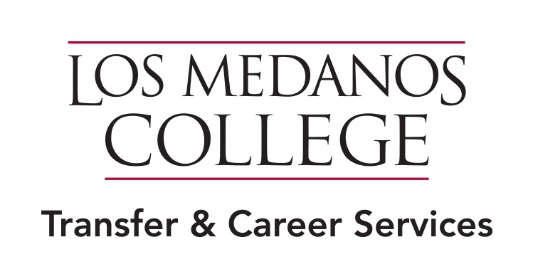 “Connecting Curriculum and Career” Use an action verb for each entry rather than stating “duties included” or “responsible for.” Below is a sample list of action verbs to describe your experience, skills, and accomplishments. Accelerated  	Defined  	Integrated  	Reconciled Accomplished  	Delegated  	Interpreted  	Recorded Achieved  	Delivered  	Introduced  	Recruited Acted 	Demonstrated  	Investigated  	Reduced Adapted  	Designed  	Judged  	Re-established Adjusted  Determined  Launched Regulated Administered Diagnosed  Led  Reinforced Advised  	Directed  	Lectured  	Renegotiated Advocated  Displayed  Listed  Reorganized Aided  Distributed  Located  Reported Allocated  	Documented  	Maintained  	Represented Analyzed  	Drafted 	Managed  	Researched Answered  	Earned  	Measured  	Reshaped Applied  	Edited  	Mediated  	Resolved Appointed  	Educated  	Mentored  	Responded Approved  	Effected  	Modeled  	Restored Arranged  Eliminated  Modified  Revamped Assessed  Employed  Molded  Reviewed Assisted  Encouraged  Monitored  Revised Assumed  	Enlisted  	Motivated  	Scheduled Attained  	Established  	Navigated  	Selected Audited  	Estimated  	Negotiated  	Secured Augmented  	Evaluated  	Observed  	Served Authored  	Examined  	Operated 	Setup Balanced  	Expanded  	Orchestrated  	Simplified Broadened  	Expedited  	Organized  	Solved Brought  Expressed  Oriented  Specialized Budgeted  Extended  Originated  Stimulated Built  	Facilitated  	Oversaw  	Streamlined Calculated  	Forecasted  	Participated  	Strengthened Catalogued  Formulated  Performed  Structured Chaired Founded  Persuaded  Suggested Communicated  Fulfilled  Planned  Supervised Compared  	Generated  	Predicted  	Supported Complied  	Governed  	Prepared  	Systematized Completed  	Guaranteed  	Presented  	Taught Conceived  	Guided  	Prioritized  	Tested Conducted  	Handled  	Processed  	Trained Constructed  	Headed  	Produced  	Transformed Consulted  Identified  Programmed  Translated  Contracted  Illustrated  Projected  Tutored  Contributed  	Implemented  	Promoted  	Unified  Contrived  	Improved  	Proofread  	Updated  Controlled  	Increased  	Proposed 	Utilized  Cooperated  Influenced  Proved  Verified  Coordinated  Initiated  Provided  Volunteered  Corresponded  Inspected  Published  Widened  Counseled  Inspired Raised Worked  Created Instituted Received Wrote Decided Instructed Recommended 